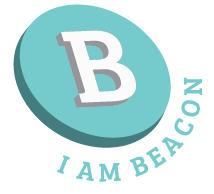 “Making a Difference” ScholarshipApplication 2024Community Citizenship Questions:STATEMENT OF ACCURACYI hereby affirm that all the above stated information provided by me is true and correct to the best of my knowledge.  I also consent that my picture may be taken and used for any purpose deemed necessary to promote the I Am Beacon scholarship program.I hereby understand that if chosen as a scholarship winner, according to I Am Beacon Scholarship policy, I may be asked to provide evidence of enrollment/registration at the post-secondary institution of my choice before scholarship funds can be awarded.Signature of scholarship applicant: _________________________________    Date:  _______________________ Please type or print your answers.                                                                                 Please type or print your answers.                                                                                 Please type or print your answers.                                                                                 Please type or print your answers.                                                                                 Please type or print your answers.                                                                                 Please type or print your answers.                                                                                 Please type or print your answers.                                                                                 Please type or print your answers.                                                                                 Please type or print your answers.                                                                                 Please type or print your answers.                                                                                 1.Last Name:Last Name:First Name:First Name:First Name:First Name:First Name:First Name:First Name:2.Mailing Address:                          Street:  _________________________________________________________                          City:                                         State:                                ZIP:Mailing Address:                          Street:  _________________________________________________________                          City:                                         State:                                ZIP:Mailing Address:                          Street:  _________________________________________________________                          City:                                         State:                                ZIP:Mailing Address:                          Street:  _________________________________________________________                          City:                                         State:                                ZIP:Mailing Address:                          Street:  _________________________________________________________                          City:                                         State:                                ZIP:Mailing Address:                          Street:  _________________________________________________________                          City:                                         State:                                ZIP:Mailing Address:                          Street:  _________________________________________________________                          City:                                         State:                                ZIP:Mailing Address:                          Street:  _________________________________________________________                          City:                                         State:                                ZIP:Mailing Address:                          Street:  _________________________________________________________                          City:                                         State:                                ZIP:3.Applicant Daytime Telephone Number:  (         )Applicant Email :  _________________________________________________________________Parent / Guardian Daytime Telephone Number:  (          )Parent / Guardian Email: ___________________________________________________________Applicant Daytime Telephone Number:  (         )Applicant Email :  _________________________________________________________________Parent / Guardian Daytime Telephone Number:  (          )Parent / Guardian Email: ___________________________________________________________Applicant Daytime Telephone Number:  (         )Applicant Email :  _________________________________________________________________Parent / Guardian Daytime Telephone Number:  (          )Parent / Guardian Email: ___________________________________________________________Applicant Daytime Telephone Number:  (         )Applicant Email :  _________________________________________________________________Parent / Guardian Daytime Telephone Number:  (          )Parent / Guardian Email: ___________________________________________________________Applicant Daytime Telephone Number:  (         )Applicant Email :  _________________________________________________________________Parent / Guardian Daytime Telephone Number:  (          )Parent / Guardian Email: ___________________________________________________________Applicant Daytime Telephone Number:  (         )Applicant Email :  _________________________________________________________________Parent / Guardian Daytime Telephone Number:  (          )Parent / Guardian Email: ___________________________________________________________Applicant Daytime Telephone Number:  (         )Applicant Email :  _________________________________________________________________Parent / Guardian Daytime Telephone Number:  (          )Parent / Guardian Email: ___________________________________________________________Applicant Daytime Telephone Number:  (         )Applicant Email :  _________________________________________________________________Parent / Guardian Daytime Telephone Number:  (          )Parent / Guardian Email: ___________________________________________________________Applicant Daytime Telephone Number:  (         )Applicant Email :  _________________________________________________________________Parent / Guardian Daytime Telephone Number:  (          )Parent / Guardian Email: ___________________________________________________________4.Date of Birth:    Month                              Day                               Year Date of Birth:    Month                              Day                               Year Date of Birth:    Month                              Day                               Year Date of Birth:    Month                              Day                               Year Date of Birth:    Month                              Day                               Year Date of Birth:    Month                              Day                               Year Date of Birth:    Month                              Day                               Year Date of Birth:    Month                              Day                               Year Date of Birth:    Month                              Day                               Year 5.High School:High School:High School:High School:High School:High School:High School:High School:Number of years attended:6.I will be attending the following school this fall:  ___________________________________I will be attending the following school this fall:  ___________________________________I will be attending the following school this fall:  ___________________________________I will be attending the following school this fall:  ___________________________________I will be attending the following school this fall:  ___________________________________I will be attending the following school this fall:  ___________________________________I will be attending the following school this fall:  ___________________________________I will be attending the following school this fall:  ___________________________________I will be attending the following school this fall:  ___________________________________7.I will be attending a: _____2 Year Degree Program ______ 4 Year Degree ProgramI will be attending a: _____2 Year Degree Program ______ 4 Year Degree ProgramI will be attending a: _____2 Year Degree Program ______ 4 Year Degree ProgramI will be attending a: _____2 Year Degree Program ______ 4 Year Degree ProgramI will be attending a: _____2 Year Degree Program ______ 4 Year Degree ProgramI will be attending a: _____2 Year Degree Program ______ 4 Year Degree ProgramI will be attending a: _____2 Year Degree Program ______ 4 Year Degree ProgramI will be attending a: _____2 Year Degree Program ______ 4 Year Degree ProgramI will be attending a: _____2 Year Degree Program ______ 4 Year Degree Program8.I will be entering the above-mentioned school as a:  (Circle one)  Freshman         Sophomore          I will be entering the above-mentioned school as a:  (Circle one)  Freshman         Sophomore          I will be entering the above-mentioned school as a:  (Circle one)  Freshman         Sophomore          I will be entering the above-mentioned school as a:  (Circle one)  Freshman         Sophomore          I will be entering the above-mentioned school as a:  (Circle one)  Freshman         Sophomore          I will be entering the above-mentioned school as a:  (Circle one)  Freshman         Sophomore          I will be entering the above-mentioned school as a:  (Circle one)  Freshman         Sophomore          I will be entering the above-mentioned school as a:  (Circle one)  Freshman         Sophomore          I will be entering the above-mentioned school as a:  (Circle one)  Freshman         Sophomore          9.Grade Point Average (GPA): __________  (On a 4.0 scale)  Attach proof of GPA.  Your most recent official school transcript required.  Grade Point Average (GPA): __________  (On a 4.0 scale)  Attach proof of GPA.  Your most recent official school transcript required.  Grade Point Average (GPA): __________  (On a 4.0 scale)  Attach proof of GPA.  Your most recent official school transcript required.  Grade Point Average (GPA): __________  (On a 4.0 scale)  Attach proof of GPA.  Your most recent official school transcript required.  Grade Point Average (GPA): __________  (On a 4.0 scale)  Attach proof of GPA.  Your most recent official school transcript required.  Grade Point Average (GPA): __________  (On a 4.0 scale)  Attach proof of GPA.  Your most recent official school transcript required.  Grade Point Average (GPA): __________  (On a 4.0 scale)  Attach proof of GPA.  Your most recent official school transcript required.  Grade Point Average (GPA): __________  (On a 4.0 scale)  Attach proof of GPA.  Your most recent official school transcript required.  Grade Point Average (GPA): __________  (On a 4.0 scale)  Attach proof of GPA.  Your most recent official school transcript required.  10.ACT Score: __________       Or                                             A copy of your ACT or SAT score sheet on official high school transcript is required. SAT Score: __________ ACT Score: __________       Or                                             A copy of your ACT or SAT score sheet on official high school transcript is required. SAT Score: __________ ACT Score: __________       Or                                             A copy of your ACT or SAT score sheet on official high school transcript is required. SAT Score: __________ ACT Score: __________       Or                                             A copy of your ACT or SAT score sheet on official high school transcript is required. SAT Score: __________ ACT Score: __________       Or                                             A copy of your ACT or SAT score sheet on official high school transcript is required. SAT Score: __________ ACT Score: __________       Or                                             A copy of your ACT or SAT score sheet on official high school transcript is required. SAT Score: __________ ACT Score: __________       Or                                             A copy of your ACT or SAT score sheet on official high school transcript is required. SAT Score: __________ ACT Score: __________       Or                                             A copy of your ACT or SAT score sheet on official high school transcript is required. SAT Score: __________ ACT Score: __________       Or                                             A copy of your ACT or SAT score sheet on official high school transcript is required. SAT Score: __________ 11.Name & address of parent(s) or legal guardian(s):   Use the reverse side of application if you need more space.Name (s)  ______________________________________________________________________________Home phone of parents or legal guardians:   Name & address of parent(s) or legal guardian(s):   Use the reverse side of application if you need more space.Name (s)  ______________________________________________________________________________Home phone of parents or legal guardians:   Name & address of parent(s) or legal guardian(s):   Use the reverse side of application if you need more space.Name (s)  ______________________________________________________________________________Home phone of parents or legal guardians:   Name & address of parent(s) or legal guardian(s):   Use the reverse side of application if you need more space.Name (s)  ______________________________________________________________________________Home phone of parents or legal guardians:   Name & address of parent(s) or legal guardian(s):   Use the reverse side of application if you need more space.Name (s)  ______________________________________________________________________________Home phone of parents or legal guardians:   Name & address of parent(s) or legal guardian(s):   Use the reverse side of application if you need more space.Name (s)  ______________________________________________________________________________Home phone of parents or legal guardians:   Name & address of parent(s) or legal guardian(s):   Use the reverse side of application if you need more space.Name (s)  ______________________________________________________________________________Home phone of parents or legal guardians:   Name & address of parent(s) or legal guardian(s):   Use the reverse side of application if you need more space.Name (s)  ______________________________________________________________________________Home phone of parents or legal guardians:   Name & address of parent(s) or legal guardian(s):   Use the reverse side of application if you need more space.Name (s)  ______________________________________________________________________________Home phone of parents or legal guardians:   12.Name and city of other high schools attended:Name and city of other high schools attended:Name and city of other high schools attended:Name and city of other high schools attended:Name and city of other high schools attended:Name and city of other high schools attended:Name and city of other high schools attended:Number of years attended:Number of years attended:13.List the name of any leadership positions you’ve held. List the name of any leadership positions you’ve held. List the name of any leadership positions you’ve held. YearBeganYear Ended     Type of GroupType of GroupType of GroupA.B.C.14.What specialty/major do you plan to major in as you continue your education?What specialty/major do you plan to major in as you continue your education?What specialty/major do you plan to major in as you continue your education?What specialty/major do you plan to major in as you continue your education?What specialty/major do you plan to major in as you continue your education?What specialty/major do you plan to major in as you continue your education?What specialty/major do you plan to major in as you continue your education?What specialty/major do you plan to major in as you continue your education?What specialty/major do you plan to major in as you continue your education?15.List your academic honors, awards and membership activities while in high school or college: 16.List your community service activities, hobbies, outside interests, and extracurricular activities:  17.People help others in many ways: Through daily interactions or through formal charitable organizations. What is your personal choice in how you choose to help others and what motivates you to do so?18.People have many sources of inspiration: Whether from a book, a mentor or some place you may have visited. Share below your source of inspiration to give back and help others.19.Building A Brighter Tomorrow for Beacon: If you could change or improve one thing in Beacon what would it be and why?20.I Am Beacon: What does I Am Beacon mean to you?